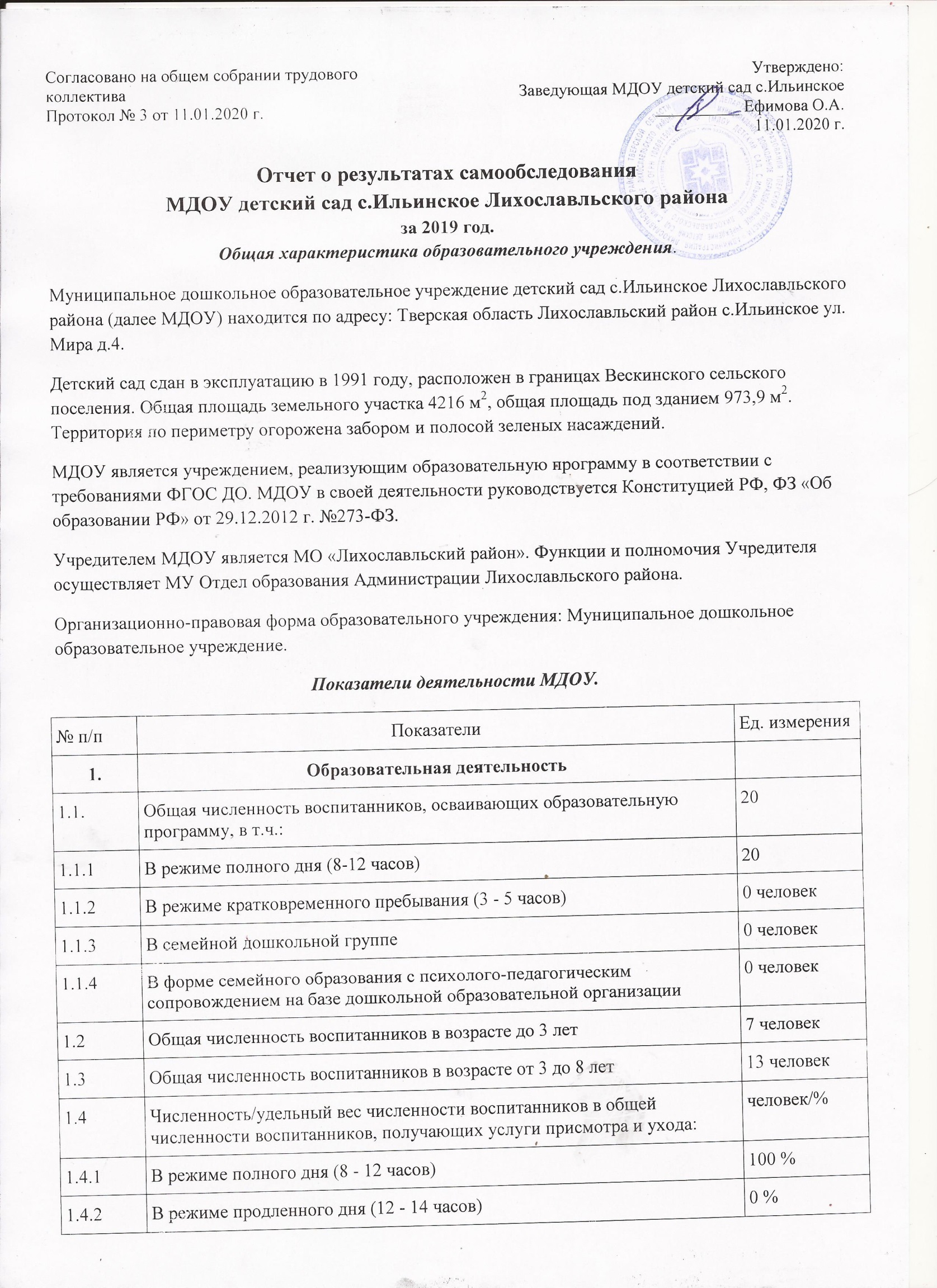 Деятельность МДОУ направлена на реализацию основных задач дошкольного образования: охрана жизни и укрепление физического и психического здоровья детей;обеспечение познавательно-речевого, социально-личностного, художественно-эстетического и физического развития детей;воспитание с учетом возрастных категорий детей гражданственности;уважение к правам и свободам человека, любви к окружающей природе, Родине, семье;  Основными помещениями ДОУ являются: групповые помещения, один общий зал для музыкальных и физкультурных мероприятий, методический кабинет, медицинский кабинет (процедурный кабинет, кабинет медицинской сестры для осмотра детей и консультаций для педагогов и родителей), кабинет заведующейРежим работы детского сада:5-дневная рабочая неделя с выходными днями (суббота, воскресенье), с 9 часовым пребыванием детей  с 8.00 до 17.00.             При поступлении ребенка в дошкольное  учреждение его родители (законные представители) предоставляют пакет документов, в который входят:- заявление о приеме ребенка в дошкольное учреждение;- копия свидетельства о рождении ребенка;- медицинская карта ребенка (форма 026/у -2000 « Медицинская карта ребенка для образовательных  учреждений», утв. приказом Минздрава России от 03.07.2000 № 241). Её оформляет участковый педиатр после полного осмотра ребенка узкопрофильными специалистами. Медицинская карта формы № 026/у-2000 предназначена для полного и объективного наблюдения за состоянием здоровья обучающихся, в ней отражаются все лечебные и профилактические мероприятия, проводимые в период посещения ребенком дошкольного учреждения; - карта профилактических прививок (форма 063/у*) или выписка из карты о проведенной вакцинации;- справка от педиатра о том, что ребенок здоров (справка действительна в течение 5-ти дней); - копия документа, удостоверяющего личность одного из родителей (законных представителей) ребенка;- направление Отдела образования администрации Лихославльского района.Дети принимаются в ДОУ на основании заявления, медицинского заключения о состоянии здоровья ребенка, документа, удостоверяющего личность. Зачисление в МДОУ производится в соответствии с направлением Отдела образования Администрации Лихославльского района.  В МДОУ созданы формы самоуправления:общее собрание трудового коллектива;родительский комитет;педагогический советсовет учрежденияОсобенности образовательной деятельности          Содержание образовательного процесса выстроено в соответствии с основной  образовательной программой МДОУ детский сад с.Ильинское, разработанной коллективом МДОУ в соответствии с ФГОС. Образовательный процесс в МДОУ регламентирован годовым планом, перспективным планированием, циклограммами режимных моментов, календарными планами, учебным планом, сетками непрерывной  образовательной деятельности.Педагоги МДОУ свою педагогическую деятельность строят на основе принципа интеграции образовательных областей (социально-коммуникативное развитие, познавательное развитие, речевое развитие, художественно-эстетическое развитие, физическое развитие) в соответствии с возрастными возможностями и особенностями обучающихся, а также используют комплексно – тематический принцип с ведущей игровой деятельностью. Решение программных задач осуществляется в разных формах совместной деятельности взрослых и детей, а также в самостоятельной деятельности обучающихся.Дети, посещающие МДОУ детский сад с.Ильинское, по состоянию здоровья относятся: к 1 группе здоровья -  100 %.  Результаты мониторинга уровня физического развития в 2018-2019 уч.году: низкий уровень-0%, средний 10, высокий- 90  Медицинская сестра  регулярно отслеживает состояние здоровья детей, а также принимает участие в различных мероприятиях, связанных с охраной жизни и укреплением здоровья детей, проводимых воспитателями. В детском саду постоянно ведется оценка физического развития обучающихся по данным антропометрических показателей.Двигательный режим детей в детском саду выдерживается в соответствии с образовательной программой за счет доступных видов двигательной активности: утренняя гимнастика, физкультурные занятия в группе и на свежем воздухе, подвижные игры, физкультурные упражнения на прогулке, динамические паузы, музыкальные занятия, физкультурные досуги, дыхательная гимнастика, пальчиковая гимнастика. Оздоровительная работа включает в себя ряд мероприятий: хождение босиком  в спальне перед сном, умывание рук до локтя прохладной водой, дыхательная гимнастика, прием детей на воздухе, солнечные и воздушные ванны, облегченная форма одежды, прикроватная гимнастика, полоскание полости рта. Для укрепления здоровья детей в группах созданы максимально комфортные условия для пребывания детей, а также физкультурные центры, в которых дети по своей инициативе могут выбрать спортивный инвентарь и им пользоваться.МДОУ детский сад  с.Ильинское тесно взаимодействует с Администрацией Вескинского с/п, Ильинской ООШ, Ильинской библиотекой, ДК.МДОУ работает над формированием интереса детей к истории родного края. В 2018-2019 учебном году обучающиеся старшего дошкольного возраста посещали музей «Мармеладная сказка», предприятие «Художественные промыслы», выставки, экспозиции в Карельском  краеведческом музее. В МДОУ работает мини - музей боевой славы «Ни кто не забыт, ни что не забыто!». С МОУ Ильинская ООШ  у МДОУ сложились прочные партнерские отношения. Ежегодно воспитатели вместе с детьми старшего дошкольного возраста посещают школьные линейки, уроки, проводят экскурсии, проводят большую работу по подготовке детей к школе, знакомятся с образовательной школьной программой, что позволяет воспитателю направить свою деятельность на формирование у детей необходимых знаний и умений психологической готовности к обучению к школе. Между МДОУ и школой создана творческая лаборатория по преемственности дошкольного и начального школьного образования. Основной целью сотрудничества является достижение единых стартовых возможностей детей при поступлении в первый класс.      Родители с удовольствием посещают занятия в детском саду, развлечения, праздники, охотно участвуют в конкурсах. Они интересуются, как правильно воспитывать  и обучать своих детей у таких специалистов как музыкальный работник, заведующая  и соответственно воспитатели. Специалисты организуют консультации, проводят беседы, дают рекомендации. В детском саду педсоветы, консультации, семинары, открытые мероприятия проводятся по годовому плану.Результаты реализации основной общеобразовательной программыРезультаты мониторинга детского развития:Основная задача этого вида мониторинга – выявить индивидуальные особенности развития каждого ребенка  и наметить при необходимости индивидуальный маршрут образовательной работы для максимального раскрытия потенциала детской личности.Мониторинг детского развития включает в себя оценку физического развития ребенка, состояния его здоровья, а также развития общих способностей: познавательных, коммуникативных и регуляторных.Познавательные способности: перцептивное развитие, интеллектуальное развитие и творческие способности детей.Коммуникативные способности: понимать состояния и высказывания другого человека, находящегося в наблюдаемой ситуации, а также выражать свое отношение к происходящему в вербальной и невербальной форме.Регуляторные способности: эмоциональная и произвольная регуляция поведения ребенка, в частности – эмоционального принятия или отвержения ситуации, которая сложилась в дошкольном учреждении, умея действовать, планировать сложные действия, а также распределять роли и договариваться с партнерами по деятельности.ВЫВОД: Высокий уровень детского развития  интегративных качеств по детскому саду  составил 54,5%, средний уровень – 45,5%,  низкий уровень – 0%. ВЫВОД: программный материал усвоен детьми всех возрастных групп на высоком уровне.                            Дополнительные платные образовательные услуги МДОУ не оказывает.Информацияоб участии  педагогов МДОУ детский сад с.Ильинское Лихославльского районав конкурсах разного уровня в 2019  году.Информация об участии воспитанников МДОУ в конкурсах (сводная по МДОУ)           Целью нашей работы является вовлечение родителей в процесс  воспитания дошкольников через активное использование информационно-коммуникационных технологий в разнообразных формах работы с семьями воспитанников.Проводится анкетирование родителей, с целью выявления потребностей в воспитании детей в ДОУ.Педагогическое просвещение родителей — самый важный этап.      Здесь использовались коллективные и индивидуальные формы: родительские собрания, консультации, семинары-практикумы, встречи с интересными людьми. А также наглядно-информационные средства педагогического просвещения родителей.В течении года проводились тематические вечера «Играем с пользой», «Бессмертный полк». Спортивно-развлекательная программа «Папа, мама, я – спортивная семья»экскурсии «Улицы родного села», «Знаменская церковь с.Ильинское». экскурсии в Карельский краеведческий музей, в музей «Мармеладная сказка»Пополняются  альбомы: «Досуг моей семьи» и «Традиции моей семьи»презентации «Приходите в гости к нам». Создан уголок «Творчество детей и родителей» в старшей группе.выставка поделок из природного и бросового материала «Чудо с грядки», «Мамины руки не знают скуки», «Символ года», «Папа может, дедушка поможет!»; экспозиция рисунков «Здравствуй, осень золотая!», «Моя семья» и др., фотоколлаж «Как я провел лето»Ежегодно проводится масленичная неделя«День снега»                         Условия осуществления образовательного процесса     Особое значение в МДОУ уделяется созданию условий для воспитания и развития дошкольников. Условия создаются в соответствии с нормами СанПиН, способствующие эмоциональному благополучию, обеспечению комфортности, созданию положительного микроклимата. Все группы обеспечены мебелью, игровым и развивающим оборудованием. В группах соблюдаются принципы зонирования, которые снабжены  набором развивающего материала.   Создаются условия для организации самостоятельной, творческой деятельности обучающихся. В учебных зонах размещены различные макеты, тетради для занятий, тематические альбомы, журналы, числовой фриз, геометрическое панно, карты, глобус, дидактические игры. В группах отведено место под книжный уголок. С целью учета принципа гендерного воспитания дошкольников созданы зоны для мальчиков, в которых достаточно строительного материала, игр, игрушек, атрибутов для сюжетных игр. В уголке для девочек обеспечено наличие различных кукол, одежды, посуды, атрибутов для сюжетных игр. В уголках природы ведутся календари, тетрадь для опытно-экспериментальной деятельности, имеются мини лаборатории для опытно-экспериментальной деятельности, сезонные картинки, поделки. Для познания внешних свойств предметов в младших группах находятся игрушки из разных материалов, размеров, цветов, величин. Особенной популярностью в младшей группе пользуется уголок ряженья. Из технических средств обучения имеется магнитофон, телевизор, ДВД,  диски с познавательным материалом. В соответствии с Федеральным Законом «Об образовании в Российской Федерации» от 29.12.2012 г. № 273-ФЗ и финансовым обеспечением реализации образовательной программы МДОУ детский сад с.Ильинское на основании  ФГОС дошкольного образования   имеется мультимедийное оборудование: проектор, ноутбук, экран. В группах имеется оборудование для трудовой деятельности: грабли, лопаты, совки, носилки, метелки, ведра, наборы для труда. Содержание предметно - развивающей среды  в полной мере соответствует возрастным и индивидуальным особенностям детей, интересам мальчиков и девочек, периодически изменяется, варьируется, постоянно обогащается с ориентацией на поддержание интереса детей, на обеспечение «зоны ближайшего развития», детей. Спальни оборудованы стандартными кроватями, обеспечены индивидуальными постельными принадлежностями. Реализацию программного содержания в соответствии с учебным планом обеспечивает наличие методического комплекта литературы, которая в достаточном количестве.     Питание обучающихся в ДОУ организовано в соответствии с десятидневным  перспективным меню, утвержденным руководителем МДОУ, выдерживается при наличии продуктов.  Ежедневно ведется контроль качества и приготовления продуктов, в рацион питания включаются овощи и фрукты. Неукоснительно выполняем требования СанПин. Ежемесячно проводится анализ питания по натуральным нормам, подсчитывается калорийность. При составлении меню-требования учитываются все медицинские противопоказания к продуктам питания, рекомендации по возрастным нормам питания, в которых указаны объем пищи, нормы потребления различных продуктов, суточная потребность в основных продуктах. Суточная потребность в витаминах проводится с помощью С- витаминизации третьего блюда.      В целях обеспечения охраны жизни и здоровья детей в МДОУ организован контрольно-пропускной режим,  установлены: тревожная кнопка,  пожарная сигнализация, обеспечена прямая телефонная связь с ближайшим подразделением пожарной части.Характеристика  педагогического состава  Учреждения       Ежегодно педагоги повышают свое педагогическое мастерство через курсы повышения квалификации при ТО ИУУ, путем самообразования, через районные МО, открытые мероприятия внутри детского сада.                              Финансовые ресурсы ДОУ и их использование  МДОУ является бюджетным, финансируется из районного бюджета. Родительская плата за содержание детей в муниципальных бюджетных ДОУ составляет  72,89 руб.Заключение. Перспективы и планы на будущее     В результате анализа мы сделали вывод, что в целом деятельность МДОУ оценена положительно, это видно по откликам родителей. Основные задачи на 2020 год :Способствовать формированию здорового образа жизни у детей дошкольного возраста.Продолжить работу над улучшение нормативно-правого, методического и аналитического обеспечения образовательного процесса.Развивать интеллектуально- творческий потенциал дошкольников.Продолжить работу по созданию и улучшению предметно- развивающей среды.Сведения, представленные в данном отчете, помогают нам оценить эффективность образовательного и воспитательного процесса в детском саду, отметить положительные моменты и выявить недостатки.Заведующая МДОУ детский сад с.Ильинское ___________ Ефимова О.А.1.4.3В режиме круглосуточного пребывания0 %1.5Численность/удельный вес численности воспитанников с ограниченными возможностями здоровья в общей численности воспитанников, получающих услуги:0 %1.5.1По коррекции недостатков в физическом и (или) психическом развитии0 %1.5.2По освоению образовательной программы дошкольного образования0 %1.5.3По присмотру и уходу0 %1.6Средний показатель пропущенных дней при посещении дошкольной образовательной организации по болезни на одного воспитанника2 дня1.7Общая численность педагогических работников, в том числе:человек1.7.1Численность/удельный вес численности педагогических работников, имеющих высшее образование0 человек1.7.2Численность/удельный вес численности педагогических работников, имеющих высшее образование педагогической направленности (профиля)0 человек1.7.3Численность/удельный вес численности педагогических работников, имеющих среднее профессиональное образование3 человека1.7.4Численность/удельный вес численности педагогических работников, имеющих среднее профессиональное образование педагогической направленности (профиля)2 человека1.8Численность/удельный вес численности педагогических работников, которым по результатам аттестации присвоена квалификационная категория, в общей численности педагогических работников, в том числе:человек1.8.1Высшая1 человек1.8.2Первая0 человек1.9Численность/удельный вес численности педагогических работников в общей численности педагогических работников, педагогический стаж работы которых составляет:человек/%1.9.1До 5 лет1 человек1.9.2Свыше 30 лет0 человек1.10Численность/удельный вес численности педагогических работников в общей численности педагогических работников в возрасте до 30 лет1 человек1.11Численность/удельный вес численности педагогических работников в общей численности педагогических работников в возрасте от 55 лет0 человека1.12Численность/удельный вес численности педагогических и административно-хозяйственных работников, прошедших за последние 5 лет повышение квалификации/профессиональную переподготовку по профилю педагогической деятельности или иной осуществляемой в образовательной организации деятельности, в общей численности педагогических и административно-хозяйственных работников2 человекаРазделы программыУровни готовности (%)Уровни готовности (%)Уровни готовности (%)Обоснование низкой готовностиРазделы программывысокийсреднийнизкийОбоснование низкой готовностиОзнакомление с окружающим 60400Развитие речи40600Математика60400Физкультура26,673,30Рисование80200Лепка53,346,70Аппликация60400Конструирование60400Музыка46,753,30Игра53,346,70ОБЖ60400Общий результат54,545,50Уровни:КоличествоконкурсовКоличество участников конкурса,(без победителей)Количество победителейВ МДОУ242Муниципальный642Региональный330Федеральный1135Уровни:Количество участников конкурсов,(без победителей)Количество победителейВ МДОУ206Муниципальный157Региональный00Федеральный45                           Критерии:ФИО педагога:                                                                               Образование                                                                               ОбразованиеВысшее нетСреднее  специальное педагогическое2 чел (Силаева И.С., Полякова Н.В.)                                                Наличие квалификационной категории                                                Наличие квалификационной категорииСоответствие занимаемой должностиСилаева И.С.,  Силаева А.Ю.2 кв. категорияНет1 кв. категорияНетВысшая  кв. категорияПолякова Н.В.Педагогический стаж работыПедагогический стаж работыОт 0 до 2 летСилаева А.Ю.От 2 до 5 лет-От 5 до 15 лет-От 15 до 25 летСилаева И.С., Полякова Н.В.От 25 и более -